Priorities for the WeekWeekly Calendar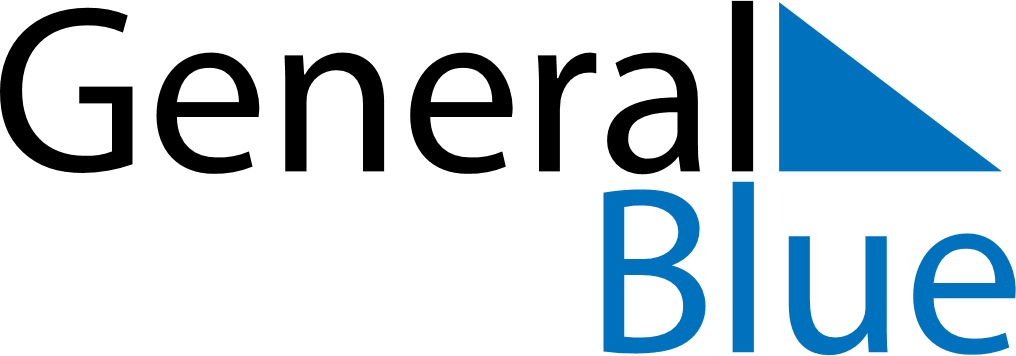 August 10, 2025 - August 16, 2025Weekly CalendarAugust 10, 2025 - August 16, 2025Weekly CalendarAugust 10, 2025 - August 16, 2025Weekly CalendarAugust 10, 2025 - August 16, 2025Weekly CalendarAugust 10, 2025 - August 16, 2025Weekly CalendarAugust 10, 2025 - August 16, 2025Weekly CalendarAugust 10, 2025 - August 16, 2025Weekly CalendarAugust 10, 2025 - August 16, 2025SUNAug 10MONAug 11TUEAug 12WEDAug 13THUAug 14FRIAug 15SATAug 166 AM7 AM8 AM9 AM10 AM11 AM12 PM1 PM2 PM3 PM4 PM5 PM6 PM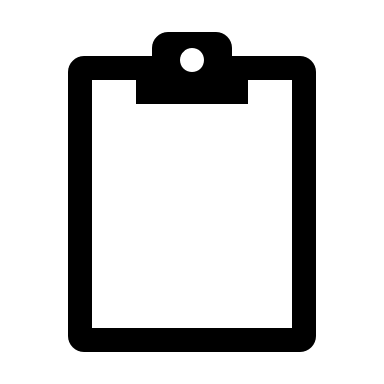 